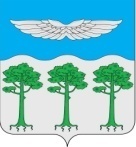 Администрация Борского сельсоветаТуруханскОГО районАКРАСНОЯРСКОГО КРАЯВ соответствии с Постановлением Правительства РФ от 28.01.2006 № 47 «Об утверждении Положения о признании помещения жилым помещением, жилого помещения непригодным для проживания и многоквартирного дома аварийным и подлежащим сносу или реконструкции», постановлением администрации Туруханского района от 03.10.2019 № 131-п «Об утверждении заключения межведомственной комиссии по вопросам признания помещения жилым помещением, жилого помещения непригодным для проживания и многоквартирного дома аварийным и подлежащим сносу или реконструкции», на основании заключения эксперта № 540 от 13.06.2019, выданных Государственным предприятием Красноярского края «Красноярский региональный центр энергетики и экспертизы» по результатам обследования многоквартирного дома, заключения межведомственной комиссии от 01.10.2019 № 8 о выявлении оснований для признания многоквартирного дома по адресу: Красноярский край Туруханский район, п. Бор, ул. Лесная, д. 47 – аварийным и подлежащим сносу, руководствуясь статьями 17, 20, 33 Устава Борского сельсовета, ПОСТАНОВЛЯЮ:1. Признать аварийными и подлежащими сносу многоквартирный дом, расположенный по адресу: - Красноярский край, Туруханский р-н, п. Бор, ул. Лесная, д. 47, 18-тиквартирный дом с кадастровым номером 24:37:4401001:369.2. Установить срок переселения граждан, проживающих в многоквартирных домах, указанных в п. 1 настоящего постановления,                       до 01.01.2021.3. Установить срок сноса многоквартирных домов, указанных в п. 1 настоящего постановления, до 31.12.2021.4. Инженеру программисту - системотехнику В.Ю. Павлову обеспечить размещение данного постановления на официальном сайте муниципального образования  Борский сельсовет.6. Контроль над исполнением настоящего постановления возложить на заместителя Главы Борского сельсовета Л.С. Лескову.7. Постановление вступает в силу со дня его подписания.ПОСТАНОВЛЕНИЕПОСТАНОВЛЕНИЕПОСТАНОВЛЕНИЕ03.10.2019 г.          п. Бор                                132-п     О признании многоквартирного дома аварийным и подлежащим сносуО признании многоквартирного дома аварийным и подлежащим сносуО признании многоквартирного дома аварийным и подлежащим сносуО признании многоквартирного дома аварийным и подлежащим сносуО признании многоквартирного дома аварийным и подлежащим сносуГлава Борского сельсоветаВ.Г. Соколов